HORSE MANAGEMENT RECORDAdd this sheet to your 4-H Record Book. Keep all your records in one book.Complete one record per member per year.Year in 4-H Horse Program   	Horse Projects Enrolled in:Year in ProjectC0857EEQUIPMENT INVENTORY: Include major tack items–you may put similar items on one line (example, grooming tools). If item is lost, stolen, or sold, draw a line through it.DescriptionDate Acquired	Item(ID #, color, size)	Value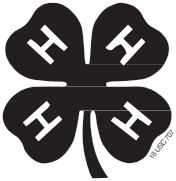 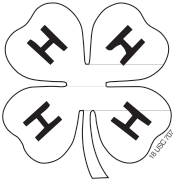 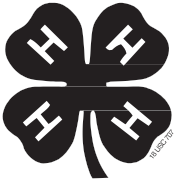 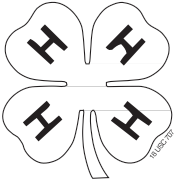 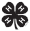 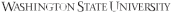 EXTENSIONCONTEST RECORD: Include Horse Judging, Horse Bowl, Herdsmanship, Groom Squad Contests, etc. (where you participate without your horse).DateContestPlacing	CommentsEXPENSE RECORD: Record all expenses relating to your Horse Project (hay, grain, salt, vitamins, bedding, barn and pasture maintenance, entry fees, equipment, etc.). Include amounts (1 ton alfalfa hay; 3 80# sacks rolled oats, etc.). You may record either the amount it costs you to feed your horse per month OR the amount purchased per month. If you board your horse, enter monthly bill. If you receive something in exchange for your work or as a gift, put "0" in Cost Column and write a short explanation.October	CostDecemberCostNovemberCostJanuary	CostFebruaryCostJuneCostMarch	Cost	July	CostAprilCost	August	CostMayCostSeptember	CostTOTAL ANNUAL EXPENSE   $  	CLINIC RECORD: Include Clinics, Seminars, Workshops you attended with, or without, your project animal.Date	Event	CommentsSHOW AND EXHIBIT RECORD (4-H and Open)Date	Place or Show	Event	Placing	Name of Horse	CommentsIssued by Washington State University Extension and the U.S. Department of Agriculture in furtherance of the acts of May 8 and June 30, 1914. Extension programs and policies are consistent with federal and state laws and regulations on nondiscrimination regarding race, color, gender, national origin, religion, age,  disability, and sexual orientation. Evidence of noncompliance may be reported through  your local Extension office. Reprinted August 1997. Reviewed November 2014.C0857ETotal Monthly CostTotal Monthly CostTotal Monthly CostTotal Monthly CostTotal Monthly CostTotal Monthly Cost